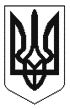 ЧЕРКАСЬКА МІСЬКА РАДАВИКОНАВЧИЙ КОМІТЕТРІШЕННЯВід 05.09.2023 № 1219м.ЧеркасиПро внесення змін до рішення виконавчого комітету Черкаської міської ради від 02.05.2023 № 452«Про затвердження Реєстру суб’єктів підприємницької діяльності, яким надається часткове відшкодування витрат на придбання приладів та обладнання з енергозбереження та енергозабезпечення за рахунок коштів Черкаської  міської  територіальної громади»Відповідно до статті 40 Закону України «Про місцеве самоврядування в Україні», рішення виконавчого комітету Черкаської міської ради від 27.03.2023  № 326 «Про затвердження Положення про підтримку суб’єктів підприємницької діяльності за рахунок коштів Черкаської  міської територіальної громади на реалізацію заходів з енергозбереження та енергозабезпечення», рішення Черкаської міської ради від 09.12.2021 № 15-5 «Про затвердження Програми сприяння залученню інвестицій та розвитку підприємництва у м. Черкаси на 2022-2026 роки», розглянувши звернення суб’єктів господарської діяльності (вх. 7219-01-18 від 12.05.2023, вх. 8191-01-18 від 29.05.2023, вх. 8192-01-18 від 29.05.2023, вх. 8264-01-20 від 30.05.2023, вх. 9291-01-20 від 14.06.2023, вх. 9415-01-20 від 15.06.2023, вх. 9477-01-20 від 16.06.2023, вх. 9641-01-20 від 20.06.2023, вх. 9859-01-20 від 23.06.2023, вх. 9922-01-20 від 26.06.2023, вх. 9923-01-20 від 26.06.2023, вх. 9924-01-20 від 26.06.2023, вх. 9925-01-20 від 26.06.2023; вх. 10088-01-20 від 28.06.2023; вх. 10099-01-20 від 28.06.2023; вх. 10145-01-20 від 28.06.2023; вх. 10535-01-20 від 05.07.2023; вх. 10672-01-20 від 07.07.2023; вх. 10777-01-18 від 10.07.2023; вх. 10926-01-18 від 12.07.2023; вх. 11114-01-20 від 14.07.2023; вх. 12388-01-18 від 08.08.2023), виконавчий комітет Черкаської міської ради ВИРІШИВ:Внести зміни до рішення виконавчого комітету Черкаської міської ради від 02.05.2023 № 452 «Про затвердження Реєстру суб’єктів підприємницької діяльності, яким надається часткове відшкодування витрат на придбання приладів та обладнання з енергозбереження та енергозабезпечення за рахунок коштів Черкаської  міської територіальної громади», а саме: доповнити Реєстр (додаток до рішення) пунктами згідно з додатком.Контроль за виконанням рішення покласти на першого заступника міського голови з питань діяльності виконавчих органів ради Тищенка С.О.Міський голова						   	     Анатолій БОНДАРЕНКОДодаток ЗАТВЕРДЖЕНО рішення виконавчого комітету Черкаської міської ради від 05.09.2023  № 1219         Реєстр суб’єктів підприємницької діяльності, яким надається часткове відшкодування витрат на придбання приладів та обладнання з енергозбереження та енергозабезпечення за рахунок коштів Черкаської  міської  територіальної громадиДиректор департаментуекономіки та розвитку                                                                                                                                            Ірина УДОД№ з/пСуб’єкт підприємницької діяльностіАдреса розташування та назва закладу, де використовується прилади та обладнання Найменування, потужність приладівЗагальні витрати на придбання приладів та обладнання, грн.Розмір компенсації, %Розмір компенсації, грн.36.Савенко Альона Миколаївнабульвар Шевченка – вул. Криваліївська, кав’ярня «Black&White» Генератор бензиновий GENERGY 230VCRETA RC 7500W, 7,2 кВт62 900,0 (шістдесят дві тисячі дев’ятсот  грн. 00 коп.) грн.5031 450,0 (тридцять одна тисяча чотириста п’ятдесят грн. 00 коп.) грн.37.Балоха Сергій Анатолійовичвул. Припортова, 18, магазин «Пивний Дім Пивас»Ггенератор бензиновий «King WayK-6000 E», 6 кВт65 000,0  (шістдесят п’ять тисяч грн. 00 коп.) грн.5032 500,0  (тридцять дві тисячі п’ятсот  грн.00  коп.) грн.38.Хрипченко Вікторія Юріївнавул. Гагаріна, 23, магазин «Пивний Дім Пивас»Генератор бензиновий «Tatra Garden E-5500 Е» 5,5 кВт60 000,0 (шістдесят тисяч грн. 00 коп.) грн.5030 000,0  (тридцять тисяч грн. 00 коп.) грн.39.ТОВ «Мімоза Рест»вул. Святотроїцька, 42 ресторан «Мімоза Бруклін Піца»Генератор дизельний E BD EMSA, 110 кВт 906 517,50 (дев’ятсот шість тисяч п’ятсот сімнадцять грн. 50 коп.) грн.50 (але не перевищує 200,0 тис.грн.)200 000,0 (двісті тисяч грн. 00 коп.) грн.40.ТОВ «Мультіплекс-Черкаси»бульвар Шевченка, 208/, заклад сфери обслуговуванняГенератор дизельний MacGen HFW-60, 48 кВт783 300,0 (сімсот вісімдесят три тисячі триста грн. 00 коп.) грн.50 (але не перевищує 200,0 тис.грн.)200 000,0 (двісті тисяч грн. 00 коп.) грн.41.Максименко Світлана Олександрівнабульвар Шевченка, 218, магазин «DARINI»Генератор бензиновий RATO R3800, 3,5 кВт47 000,0 (сорок сім тисяч грн. 00 коп.) грн.5023 500,0 (двадцять три тисячі п’ятсот грн. 00 коп.) грн.42.Бочманов Олександр Олеговичбульвар Шевченка, 411, кав’ярня «Твоя кава»Генератор бензиновий Dnipro-M GX-70E, 7 кВт52 998,0 (п’ятдесят дві тисячі дев’ятсот дев’яносто вісім грн. 00 коп.) грн.5026 499,0 (двадцять шість тисяч чотириста дев’яносто дев’ять грн. 00 коп.) грн.43.Рижко Олександр Вікторовичвул. Прикордонника Лазаренка, 7, СТО «Автомир»Генератор газ/бензиновий TEKMAN TGG-55RS, 5 кВт60 000,0 (шістдесят тисяч грн. 00 коп.) грн.5030 000,0 (тридцять тисяч грн. 00 коп.) грн.44.Рижко Олександр Вікторовичвул. Олени Теліги, 2/1, СТО Генератор бензиновий ALM BX 9000 TE, 9 кВт70 200,0 сімдесят тисяч двісті грн. 00 коп.) грн.5035 100,0 (тридцять п’ять тисяч сто грн. 00 коп.) грн.45.ТОВ «Шинний Центр»вул. Олени Теліги, 2, СТОГенератор бензиновий WPG 3600, 2,5 кВт25 000,0 (двадцять п’ять тисяч грн. 00 коп.) грн.5012 500,0 (дванадцять тисяч п’ятсот грн.00 коп.) грн.46.Шевченко Ірина Анатоліївнабульвар Шевченка, 305, магазин «Домашні Дрібниці»Генератор бензиновий RATO R3800, 3,5 кВт47 000,0 (сорок сім тисяч грн. 00 коп.) грн.5023 500,0 (двадцять три тисячі п’ятсот грн. 00 коп.) грн.47.Максименко Сергій Михайловичвул. Пушкіна, 67, магазин «Домолюкс»Генератор бензиновий KRONWERK 94694(LK 7500E), 6 кВт38 000,0 (тридцять вісім тисяч грн. 00 коп.) грн.5019 000,0 (дев’ятнадцять тисяч грн. 00 коп.) грн.48.Максименко Антон Сергійовичвул. Байди Вишневецького, 47, кафе «Піца Челентано»Генератор бензиновий Pezal PGG11000, 10 кВт95 000,0 (дев’яносто п’ять тисяч грн. 00 коп.) грн.5047 500,0 (сорок сім тисяч п’ятсот грн.00 коп.) грн.49.Медведчук Сергій Павловичвул. Небесної Сотні, 31/1,офтальмоло-гічний кабінет Генератор бензиновий «HYUNDAI HHY 3050Si, 3 кВт51 299,62 (п’ятдесят одна тисяча двісті дев’яносто дев’ять грн. 62 коп.) грн.5025 649, 81 (двадцять п’ять тисяч шістсот сорок дев’ять грн. 81 коп.) грн.50.Колосова Тетяна Олександрівнавул. Благовісна, 213, магазин «Домолюкс»Генератор бензиновий «Konner&Sonner KS 5500iE», 5,5 кВт.74 000,0 (сімдесят чотири тисячі грн. 00 коп.) грн.5037 000,0 (тридцять сім тисяч грн. 00 коп.) грн.51.ПП «Ланес»провулок Хоменка, 1, АЗСГенератор дизельний МРР22-А, 20 кВт.463 125,0 (чотириста шістдесят три тисячі сто двадцять п’ять грн. 00 коп.) грн.50 (але не перевищує 200,0 тис.грн.)200 000,0 (двісті тисяч грн. 00 коп.) грн.52.Холодяй Наталія Антонівнавул. Смілянська, 163, заклад громадського харчуванняГенератор бензиновий Owner’s Manual, 8,5 кВт.75 000, 0 (сімдесят п’ять тисяч грн. 00 коп.) грн.5037 500, 0 (тридцять сім тисяч п’ятсот грн.00 коп.) грн.53.Холодяй Наталія Антонівнавул. Смілянська, 165, заклад громадського харчуванняГенератор бензиновий EMAN EMI 300S, 3 кВт.63 000, 0 (шістдесят три тисячі грн., 00 коп.) грн.5031 500, 0 (тридцять одна тисяча п’ятсот грн.,00 коп.) грн.54.Снитко Раїса Михайлівнавул. Ложешнікова, 7/2, пекарня «Дім пирога»Генератор дизельний GENERGY GDS 27T, 20 кВт344 986, 95 (триста сорок чотири тисячі дев’ятсот вісімдесят шість грн. 95 коп.) грн.50172 493, 48 (сто сімдесят дві тисячі чотириста дев’яносто три грн. 48 коп.) грн.55.ТОВ «Аптека «АНІТА»вул. Байди Вишневецького, 38, аптека «Аніта»Генератор бензиновий EnerSol EPG- 5500SE, 5 кВт38 240, 0 (тридцять вісім тисяч двісті сорок грн. 00 коп.) грн.5019 120,0 (дев’ятнад-цять тисяч сто двадцять грн. 00 коп.)  грн.56.Ткаченко Ірина Вікторівнавул. Небесної Сотні, 16, магазинГенератор дизельний JD6000SE, 4,5 кВт48 000,0 (сорок вісім тисяч грн. 00 коп.) грн.5024 000,0 (двадцять чотири тисячі грн. 00 коп.) грн.57.Білошицька Анна Вікторівнавул. Святотроїцька, 44- б-р Шевченка, 173, салон-краси «Med&Spa BeatyГенератор інверторний Konner&Sohnen KS 4100iE, 3,6 кВт.31 800,0 (тридцять одна тисяча вісімсот грн. 00 коп.) грн.5015 900,0 (п’ятнадцять тисяч дев’ятсот грн. 00 коп.) грн.